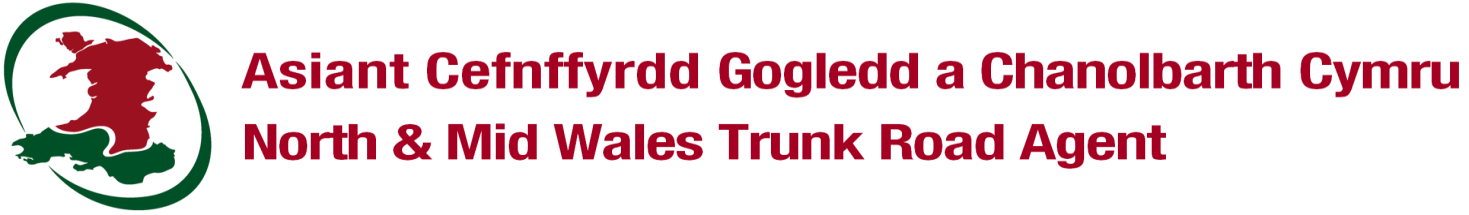 CAIS I DDIFFODD CROESFAN I GERDDWYR AC ARWYDDION TRAFFIG PARHAOL RHEOLIADAU ARWYDDION TRAFFIG A CHYFARWYDDIADAU CYFFREDINOL 2016, RHIF 362DEDDF FFYRDD NEWYDD A GWAITH STRYD 1991Manylion i’w cwblhau mewn prif lythrennau ac inc duManylion y cais (ticiwch fel yn briodol)** Nodwch: Y ffi yw £370.00 am bob 2 ymweliad (un ymweliad ar gyfer diffodd ac un ymweliad ar gyfer ei droi ymlaen)Manylion y Cwmni Rheoli TraffigManylion yr YmgeisyddLleoliad a Manylion y GwaithDatganiadYr wyf / Ydym drwy hyn yn ardystio y bydd yr arwyddion traffig symudol a ddefnyddir o’r math a gymeradwywyd yn gyfredol gan Gyfarwyddiadau’r Adran Drafnididaeth a Llywodraeth Cymru:NODIADAU CYFARWYDDYD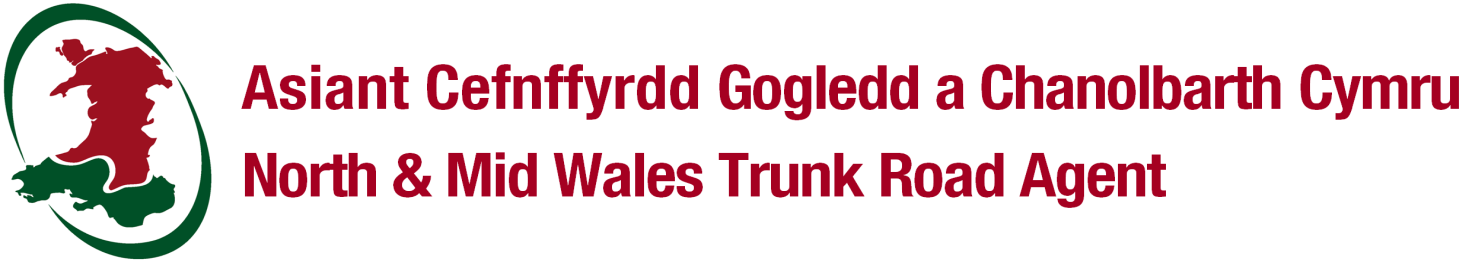 DIFFODD CROESFAN / ARWYDDION TRAFFIG I GERDDWYR Os bydd angen diffodd croesfan i gerddwyr, y dull a ffafrir yn ei le byddai codi cyfleuster a reolir gan signalau i gerddwyr; a byddai angen trafod hyn gyda’r Asiant Cefnffyrdd Gogledd a Chanolbarth Cymru (ACGCHC) cyn ei leoli ar y briffordd.Mae’n bwysig i nodi’r amser diffodd a throi ymlaen ar y cais er mwyn i ACGCHC fynychu’r safle i gymhwyso’r gwaith arfaethedig.Mae’n rhaid i’r manylion cyswllt sydd wedi ei gynnwys uchod fod yn oruchwyliwr safle.  Bydd y manylion cyswllt yn cael ei ddosbarthu i swyddogion perthnasol o fewn yr Asiant Cefnffyrdd Gogledd a Chanolbarth Cymru, a hefyd yn cael ei gynnwys ar Fwletin Gwaith Ffyrdd.Bydd y gofynion hysbysu ar gyfer diffodd unrhyw oleuadau parhaol i fod yn unol â rheoliadau’r Ddeddf Ffyrdd Newydd a Gwaith Stryd.Os bydd y gweithredwyr yn rhedeg yn hwyr, dylid cysylltu â’r goruchwyliwr perthnasol (manylion cyswllt i’w gael ar y neges e-bost sy’n rhoi'r cymeradwyaeth).  Os nad oes presenoldeb ac nid yw cyswllt wedi cael ei wneud gyda’r goruchwyliwr perthnasol, yna bydd rhaid canslo ac ail-raglennu'r gwaith.Ffioedd cais:-  £370.00 sy’n cynnwys 2 ymweliad  (1 x diffodd ac 1 x droi ymlaen)Gellir talu gyda siec (sy’n daladwy i Gyngor Gwynedd) neu drwy gerdyn banc drwy ffonio’r swyddfa ar:-01286 685169 / 685170Sylwer y bydd taliadau yn dal yn berthnasol am beidio â mynychuNi fydd y cais yn cael ei brosesu heb rif archeb prynu / cod cost.NODER: Nid yw’r Asiant Cefnffyrdd Gogledd a Chanolbarth Cymru yn derbyn unrhyw atebolrwydd am anghyfleustra, cost neu golled a achoswyd o ganlyniad i’r ceisiadau gael eu prosesu’n hwyr oherwydd diffyg gwybodaeth a chyflwynwyd gan yr ymgeisydd. RCDD Datganiad Gwarchod Data 
Eich gwybodaeth bersonolMae Asiant Cefnffyrdd Gogledd a Chanolbarth Cymru (ACGChC) yn gweithredu fel Asiant ar ran Llywodraeth Cymru (LlC) ar gyfer y rhwydwaith cefnffyrdd yng ngogledd a chanolbarth Cymru.Fel asiant, bydd ACGChC yn cymryd rôl y "Proseswr Data" ar ran LlC, sef y "Rheolydd Data".Fel Rheolydd Data, LlC fydd yn gyfrifol am eich gwybodaeth bersonol.Pam ydym ni angen eich gwybodaeth?Bydd LlC yn defnyddio eich gwybodaeth fel a ganlyn:Y Cyfiawnhad am ddefnyddio'ch GwybodaethMae LlC yn casglu ac yn defnyddio eich gwybodaeth bersonol gan bod ganddo ddyletswydd neu hawl gyfreithiol i wneud hynny; neu i gwblhau tasg er budd y cyhoedd; neu oherwydd eich bod chi wedi rhoi eich caniatâd. Y term cyfreithiol am hyn yw'r sail gyfreithiol i brosesu .Yn yr achos hwn, mae LlC yn defnyddio eich gwybodaeth bersonol gan ei fod yn gwneud tasg er budd y cyhoedd.Ni fydd LlC yn defnyddio eich gwybodaeth ar gyfer gwneud penderfyniadau neu broffilio awtomataidd.Sut fydd eich data'n cael ei Rannu a Pha mor hir fydd y data'n cael ei gadw?Efallai y bydd eich data'n cael ei rannu â'r sefydliadau a ganlyn a bydd y data yn cael ei gadw yn unol â'r isod.Ni fydd LlC yn trosglwyddo eich gwybodaeth bersonol i wlad arall.Eich hawliauMae gennych hawliau cyfreithiol, ac mae'n bwysig eich bod yn gwybod beth yw'r hawliau hyn.Mae gennych yr hawl i gael copi o'ch data personol. Rhoddir copïau o'ch data personol i chi o fewn y cyfnod statudol o fis (neu os yw darparu'ch data personol yn fater cymhleth, bydd hyn yn cael ei wneud cyn gynted ag y bo'n rhesymol o fewn tri mis). Bydd eich data personol yn cael ei ddarparu i chi am ddim, fodd bynnag, os yw'ch cais yn cael ei ystyried yn amlwg ddi-sail neu'n eithafol, codir ffi resymol. Dylech gysylltu â Swyddog Diogelu Data LlC i wneud cais am eich data personol.Mae gennych yr hawl i gael cywiro gwybodaeth amdanoch chi. Mae gennych yr hawl i ofyn am gael cywiro eich data personol os yw'n anghywir neu'n anghyflawn. Gwneir hyn o fewn mis, neu os yw'ch cais yn gymhleth, o fewn tri mis.Yr hawl i gael dileu data personol mewn amgylchiadau penodol:Pan nad oes angen y data personol mwyach mewn perthynas â'r diben y cafodd ei gasglu/prosesu yn wreiddiol;Pan fyddwch yn tynnu eich caniatâd yn ôl;Pan fyddwch yn gwrthwynebu i'r prosesu a wneir gan LlC ac nid oes budd cyfreithlon gorbwysol dros barhau i brosesu;Os cafodd y data personol ei brosesu'n anghyfreithlon;Pan fo'n rhaid dileu'r data personol er mwyn cydymffurfio â rhwymedigaeth gyfreithiol; neuPan fo'r data personol yn cael ei brosesu mewn perthynas â'r cynnig o wasanaethau gwybodaeth ar-lein i blentyn, e.e. ap a ddatblygwyd yn benodol i blant.Yr hawl i gyfyngu ar y prosesu. Pan honnir bod data yn anghywir neu pan fyddwch wedi gweithredu'r hawl i ddileu gallwch ofyn i LlC gyfyngu ar y prosesu hyd nes bo gwiriadau dilysu wedi'u cwblhau.Yr hawl i gludadwyedd data. Dan amgylchiadau penodol, mae gennych yr hawl i gael ac ailddefnyddio eich data personol ar draws amgylchiadau gwahanol.Yr hawl i wrthwynebu. Yn ogystal â'r hawl i wrthwynebu bod eich gwybodaeth yn cael ei defnyddio ar gyfer marchnata uniongyrchol, mae gennych yr hawl i wrthwynebu'r prosesu yn seiliedig ar berfformio tasg er budd y cyhoedd/gweithredu awdurdod swyddogol (gan gynnwys proffilio), a phrosesu er dibenion ymchwil gwyddonol/ hanesyddol ac ystadegau.Yr hawl i dynnu eich caniatâd yn ôl ar unrhyw adeg os oes dibyniaeth wedi bod ar eich caniatâd 
yn wreiddiol.Hawliau mewn perthynas â gwneud penderfyniadau awtomataidd. Mae gennych yr hawl i beidio â bod yn destun penderfyniadau sy'n seiliedig yn unig ar brosesu awtomataidd, gan gynnwys proffilio, sy'n cael effaith gyfreithiol arnoch chi neu sy'n effeithio arnoch mewn ffordd arwyddocaol.Y Swyddog Diogelu Data: Cyfeiriad e-bost Swyddog Diogelu Data LlC yw DataProtectionOfficer@gov.wales Os ydych yn dymuno cwyno am y ffordd mae LlC wedi defnyddio eich data personol, cysylltwch â'r Swyddog Diogelu Data.Os nad ydych yn fodlon â'u hymateb, mae gennych hefyd yr hawl i gysylltu â'r Comisiynydd Gwybodaeth:https://ico.org.uk/concerns Information Commissioner’s OfficeWycliffe HouseWater LaneWilmslowCheshireSK9 5AFRhif ffôn: 01625 545 745 neu 0303 123 1113Eich Hysbysiad Cyf :Cyf yr Asiant:  Ffi:** £370.00 ar gyfer pob un diffodd/throi ymlaen (mae hyn yn caniatau hyd at 2 ymweliad; 1 x ddiffodd ac 1 x droi ymlaenRhif Archeb Prynu:Cais am ganiatâd i ddiffodd Croesfan i GerddwyrCais am ganiatâd i ddiffodd Arwyddion Traffig(Signal ar Gyffordd)Dyddiad ac Amser i ddiffodd y CYNTAFDyddiad ac Amser i droi ymlaen y CYNTAFDyddiad ac Amser i ddiffodd yr AIL (os oes angen)Dyddiad ac Amser i droi ymlaen yr AILDyddiad ac Amser i ddiffodd y TRYDYDD (os oes angen)Dyddiad ac Amser i droi ymlaen y TRYDYDDOs bydd diffodd y groesfan yn cael ei ganslo ac fod y Peirianwyr ar y safle; yna mae ffi o £185.00.Os caiff y diffodd croesfan ei ganslo heb i'r Peirianwyr ymweld â'r safle, ni chodir tâl.Enw:Cyfeiriad:Manylion Cyswllt:**Manylion cyswllt mewn argyfwng 
tu allan i’r oriau gwaith (Yn Ofynnol)(Mr/Mrs/Miss/arall)Enw LlawnAr ran (cwmni)CyfeiriadCôd postE-bôstRhif ffônRhif ffôn symudolRhif ffôn allan o oriauCyfeiriadRhif Ffordd/USRNCyfeirnod GridDisgrifiad byr o’r gwaithYdi’r safle ar gyffordd?Y / NYSefyllfa traffig sensitif?Y* / NY    *Os ydyw, cyfeiriwch at yr Awdurdod PriffyrddAmseriadau amlweddWedi cynnwys cynllunY / NYLled y ffordd gweddilliolNifer o arwyddionLlofnod DyddiadLlofnod ar ran Asiantaeth CefnffyrddDyddiadAr gyfer defnydd swyddfa yn unig IR04 8394 JA00Data a gasglwydPam ydym ni angen eich gwybodaeth?Ceisiadau Gwaith StrydByddwn yn cofnodi data personol er mwyn prosesu eich ceisiadau am waith stryd.Data a GasglwydGyda phwy yr ydym yn rhannuData a GasglwydCeisiadau Gwaith Stryd- Asiantaethau Cefnffyrdd15 mlynedd